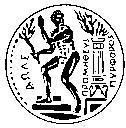 Pοstodoctoral position for Research Ethics & Research IntegrityThe Research Unit of Advanced, Composite, Nano Materials & Nanotechnology (R-Nano) of the National Technical University of Athens is seeking to employ a Research Ethics/Research Integrity expert at a postdoctoral level in Athens.Job Role:Contribute to multiple research projects with a focus on Research Ethics, Research Integrity and Responsible Research and Innovation.Engage in face to face and on-line consultation, engagement and dissemination activities.Represent the Laboratory at interdisciplinary international scientific meetings.Skills and Experience:MSc in Philosophy and/or History of Science, Bioethics, Research Ethics, Law or a closely related field of study.PhD in Philosophy and/or History of Science, Bioethics, Research Ethics, Law or a closely related field of study.Very good written and verbal communication skills in the Greek and English language.Please, apply for an interview, sending your detailed CV, to the following e-mail address: charitidis@chemeng.ntua.gr For any queries contact: charitidis@chemeng.ntua.gr Θέση μεταδιδακτορικού ερευνητή στο πεδίο τηςΗθικής και Ακεραιότητας στην ΕπιστήμηΤο Εργαστήριο Προηγμένων, Σύνθετων, Νανο Υλικών και Νανοτεχνολογίας (R-Nano) του Εθνικού Μετσόβιου Πολυτεχνείου προκηρύσσει θέση Μεταδιδακτορικού ερευνητή στο πεδίο της Ηθικής και Ακεραιότητας στην Επιστήμη.Περιγραφή υποχρεώσεων:Συμβολή σε ερευνητικά προγράμματα με βασικό θέμα την Ηθική στην Έρευνα, Ακεραιότητα στην Έρευνα και την Υπεύθυνη Έρευνα και Καινοτομία.Ενασχόληση με δράσεις διαβούλευσης και επικοινωνίας ερευνητικών αποτελεσμάτων, μέσω φυσικής παρουσίας και ηλεκτρονικών μέσων.Παρουσία σε διεπιστημονικές, διεθνείς συναντήσεις και συνέδρια.Εμπειρία και δεξιότητες:Μεταπτυχιακό δίπλωμα ειδίκευσης στη Φιλοσοφία και/ή Ιστορία των Επιστημών, Βιοηθική, Ηθική στην Επιστήμη, Νομική επιστήμη ή σε παρεμφερές ερευνητικό/γνωστικό πεδίο.Διδακτορικός τίτλος σπουδών στη Φιλοσοφία και/ή Ιστορία των Επιστημών, Βιοηθική, Ηθική στην Επιστήμη, Νομική επιστήμη ή σε παρεμφερές ερευνητικό/γνωστικό πεδίο.Υψηλού επιπέδου δεξιότητες στο γραπτό και προφορικό λόγο στην ελληνική και αγγλική γλώσσα.Για να υποβάλλετε την υποψηφιότητά σας, παρακαλούμε αποστείλετε λεπτομερές βιογραφικό σημείωμα στην ηλεκτρονική διεύθυνση: charitidis@chemeng.ntua.gr και θα σας ενημερώσουμε για την ημερομηνία και τον τόπο που θα δώσετε συνέντευξη. Για οποιαδήποτε ερώτηση, παρακαλούμε απευθυνθείτε στο: charitidis@chemeng.ntua.gr NATIONAL TECHNICAL UNIVERSITY OF ATHENSNATIONAL TECHNICAL UNIVERSITY OF ATHENSNATIONAL TECHNICAL UNIVERSITY OF ATHENSSchool of Chemical EngineeringSchool of Chemical EngineeringSchool of Chemical EngineeringDepartment of Materials Science and EngineeringDepartment of Materials Science and EngineeringDepartment of Materials Science and Engineering9, HeroonResearch Unit of Advanced, Composite, Nano Materials & NanotechnologyResearch Unit of Advanced, Composite, Nano Materials & NanotechnologyResearch Unit of Advanced, Composite, Nano Materials & Nanotechnology9, HeroonResearch Unit of Advanced, Composite, Nano Materials & NanotechnologyResearch Unit of Advanced, Composite, Nano Materials & NanotechnologyResearch Unit of Advanced, Composite, Nano Materials & NanotechnologyPolytechniou str. Zografou CampusTel.: +30-2107724046   Tel.: +30-2107724046   Tel.: +30-2107724046   GR-15780e-mail: charitidis@chemeng.ntua.gre-mail: charitidis@chemeng.ntua.gre-mail: charitidis@chemeng.ntua.grAthens. GreeceΕΘΝΙΚΟ ΜΕΣΤΟΒΙΟ ΠΟΛΥΤΕΧΝΕΙΟΕΘΝΙΚΟ ΜΕΣΤΟΒΙΟ ΠΟΛΥΤΕΧΝΕΙΟΕΘΝΙΚΟ ΜΕΣΤΟΒΙΟ ΠΟΛΥΤΕΧΝΕΙΟΣχολή Χημικών ΜηχανικώνΣχολή Χημικών ΜηχανικώνΣχολή Χημικών ΜηχανικώνΤομέας Επιστήμης και Τεχνικής των ΥλικώνΤομέας Επιστήμης και Τεχνικής των ΥλικώνΤομέας Επιστήμης και Τεχνικής των ΥλικώνΗρώων Πολυτεχνείου 9Εργαστήριο Προηγμένων, Σύνθετων, Νανο Υλικών και ΝανοτεχνολογίαςΕργαστήριο Προηγμένων, Σύνθετων, Νανο Υλικών και ΝανοτεχνολογίαςΕργαστήριο Προηγμένων, Σύνθετων, Νανο Υλικών και ΝανοτεχνολογίαςΗρώων Πολυτεχνείου 9Εργαστήριο Προηγμένων, Σύνθετων, Νανο Υλικών και ΝανοτεχνολογίαςΕργαστήριο Προηγμένων, Σύνθετων, Νανο Υλικών και ΝανοτεχνολογίαςΕργαστήριο Προηγμένων, Σύνθετων, Νανο Υλικών και ΝανοτεχνολογίαςΠολυτεχνειούπολη ΖωγράφουΤηλ.: +30-2107724046   Τηλ.: +30-2107724046   Τηλ.: +30-2107724046   Τ.Κ.: 15780e-mail: charitidis@chemeng.ntua.gre-mail: charitidis@chemeng.ntua.gre-mail: charitidis@chemeng.ntua.grΑθήνα, Ελλάδα